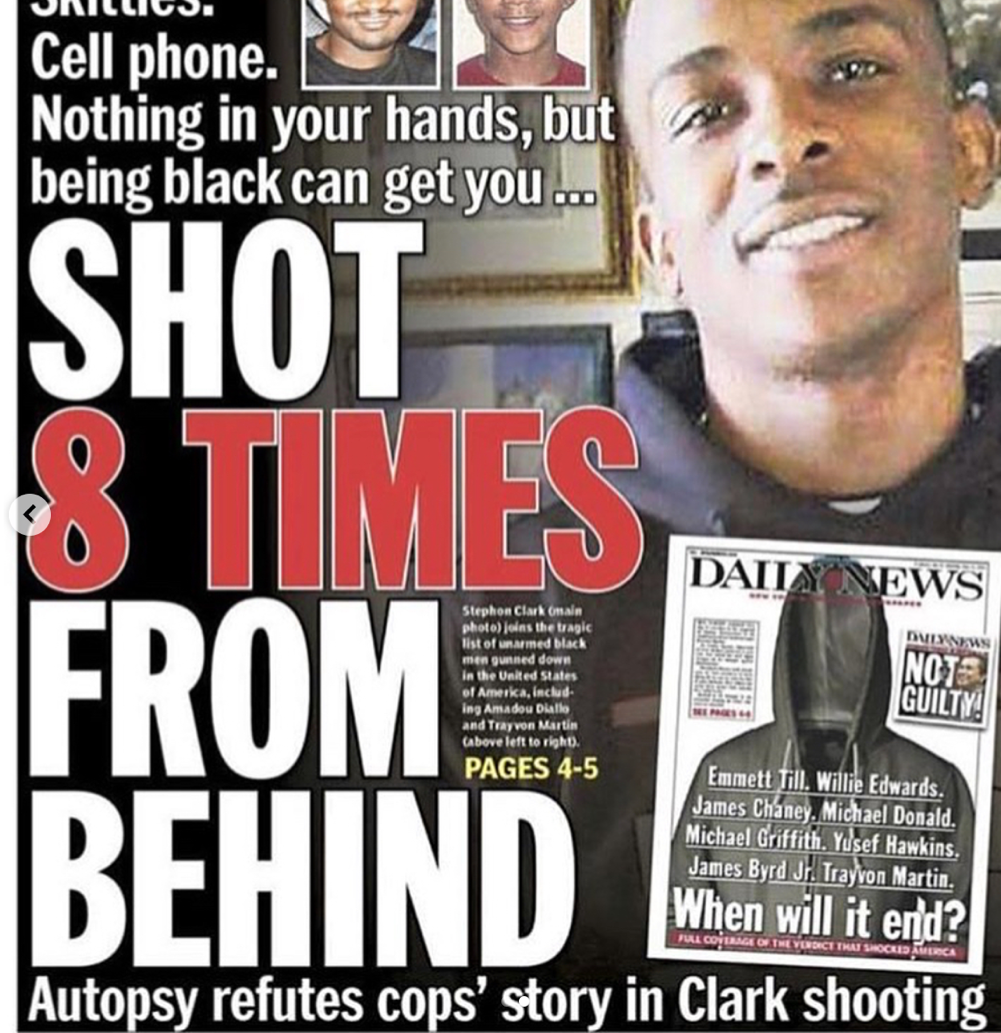 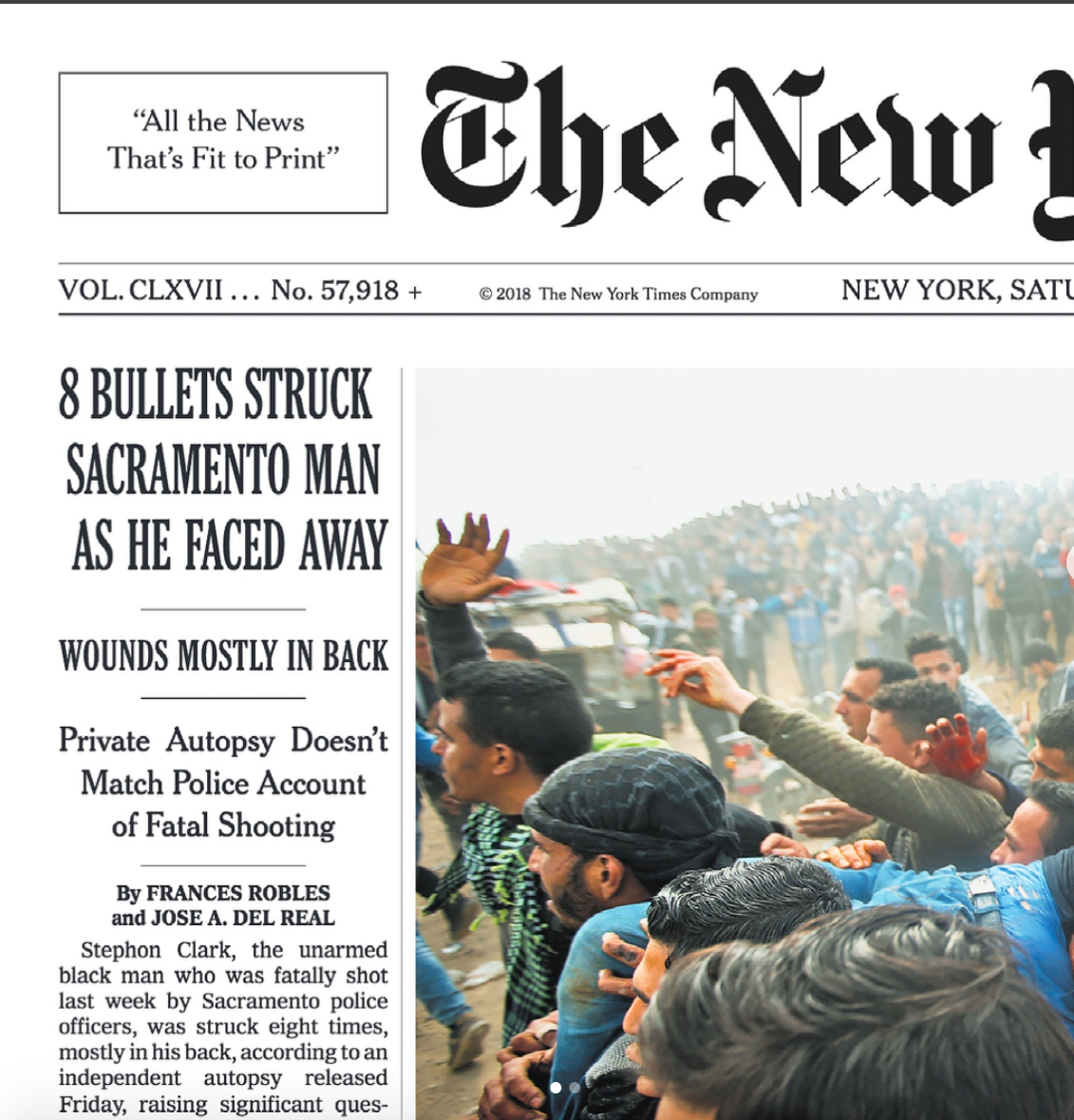 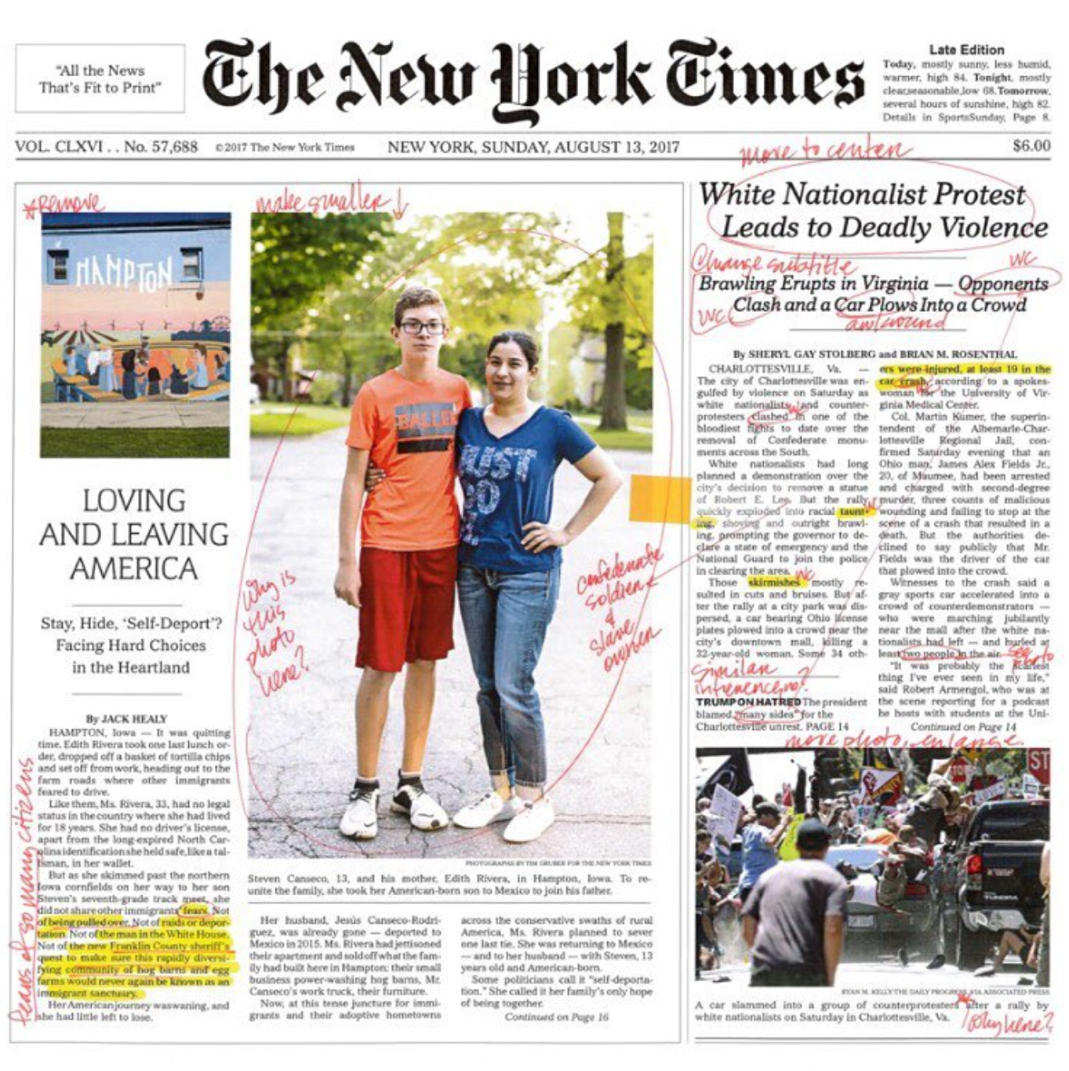 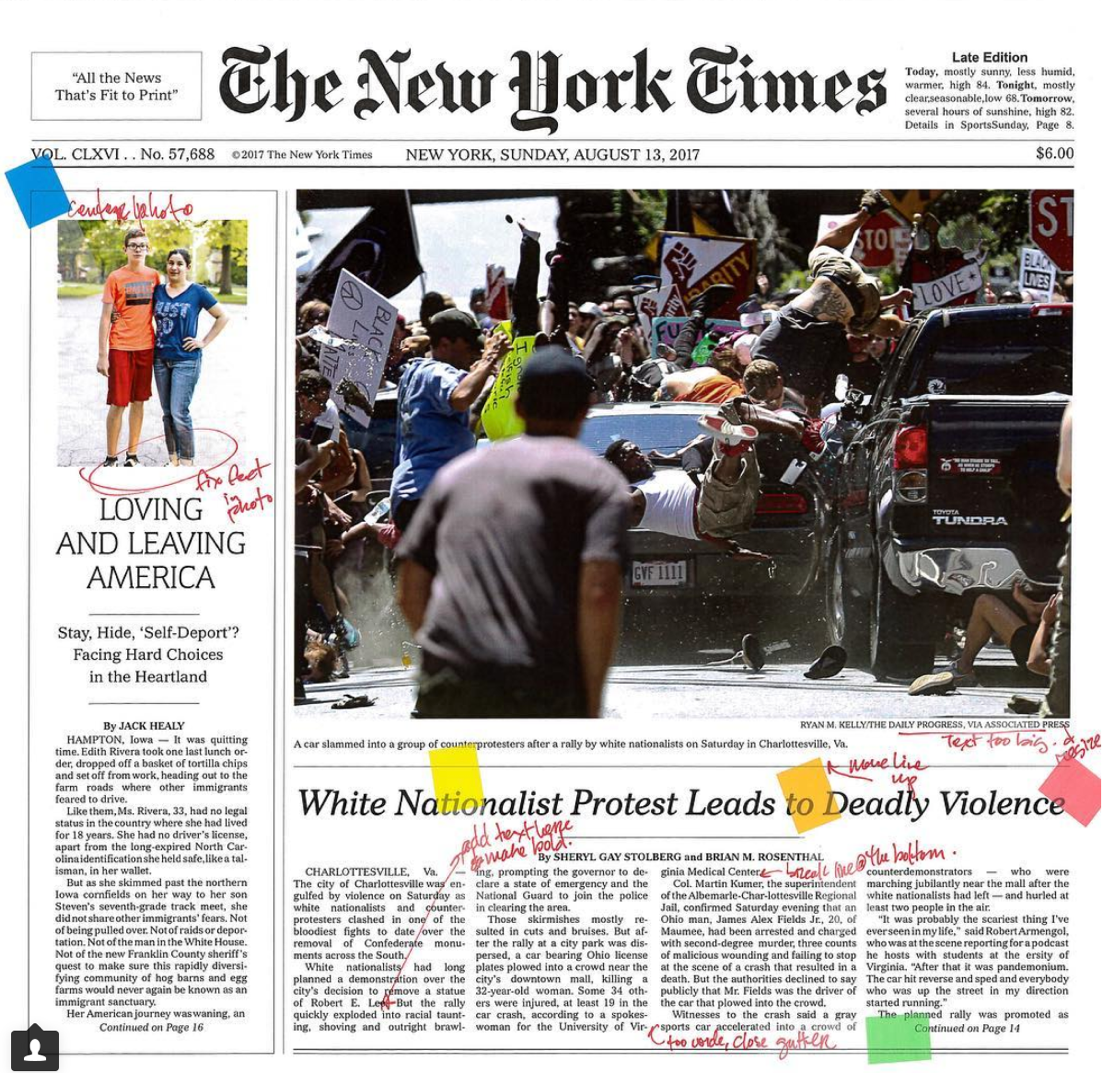 “There are these subtle ways that racism works in the oldest of institutions,” she continues. One moment in the video shows Bell discussing the “Unite the Right” rally that took place in Charlottesville, Virginia, last August. “I’m thirty-five. I’ve never seen a torch rally,” she says. She demurs that she suspected that the Times would screw up coverage of the event in some way. It ended up being the layout. Bell knows to anticipate soft bigotries even in elements like design. “The problem here was the layout,” she says. “It was a side-piece . . . The layout doesn’t speak to the severity of these issues.”“I am really trying to see if I can disrupt subliminal messaging about who should be valued,” she says.